На основании Соглашения № 07-2020-39 от 28 декабря 2020 года «О предоставлении из бюджета Забайкальского края субсидии бюджету муниципального образования»,  администрация муниципального района «Улётовский район»  п о с т а н о в л я е т:1. Утвердить Перечень мероприятий, в целях софинансирования которых предоставляется субсидия из дорожного фонда Забайкальского края   бюджету муниципального района «Улётовский район» Забайкальского края на проектирование, строительство, реконструкцию автомобильных дорог общего пользования местного значения с твердым покрытием до сельских населенных пунктов, не имеющих круглогодичной связи с сетью автомобильных дорог общего пользования, а также их капитальный ремонт и ремонт» в рамках государственной программы Забайкальского края «Развитие транспортной системы Забайкальского края» , подпрограммы «Развитие дорожного хозяйства Забайкальского края» (прилагается).2. Настоящее постановление официально опубликовать путем размещения (обнародования) на официальном сайте муниципального района «Улётовский район» в информационно-телекоммуникационной сети «Интернет» в разделе «Деятельность» - «Финансы» - htp://uletov.75.ru/3. Контроль исполнения настоящего постановления возложить на председателя Комитета по финансам администрации муниципального района «Улётовский район» (Н.В. Осипова)                                                                                                                ПЕРЕЧЕНЬ МЕРОПРИЯТИЙв целях софинансирования, которых предоставляется субсидия  из дорожного фонда Забайкальского края бюджету муниципального района «Улётовский район»  на проектирование, строительство, реконструкцию автомобильных дорог общего пользования местного значения с твердым покрытием до сельских населенных пунктов, не имеющих круглогодичной связи с сетью автомобильных дорог общего пользования, а также их капитальный ремонт  и ремонт___________________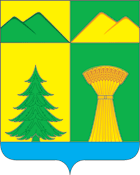 АДМИНИСТРАЦИЯ МУНИЦИПАЛЬНОГО РАЙОНА«УЛЁТОВСКИЙ РАЙОН»ЗАБАЙКАЛЬСКОГО КРАЯПОСТАНОВЛЕНИЕАДМИНИСТРАЦИЯ МУНИЦИПАЛЬНОГО РАЙОНА«УЛЁТОВСКИЙ РАЙОН»ЗАБАЙКАЛЬСКОГО КРАЯПОСТАНОВЛЕНИЕАДМИНИСТРАЦИЯ МУНИЦИПАЛЬНОГО РАЙОНА«УЛЁТОВСКИЙ РАЙОН»ЗАБАЙКАЛЬСКОГО КРАЯПОСТАНОВЛЕНИЕАДМИНИСТРАЦИЯ МУНИЦИПАЛЬНОГО РАЙОНА«УЛЁТОВСКИЙ РАЙОН»ЗАБАЙКАЛЬСКОГО КРАЯПОСТАНОВЛЕНИЕ«29»  декабря 2020 года«29»  декабря 2020 года                     № 778с.УлётыОб утверждении Перечня  мероприятий, в целях софинансирования которых предоставляется субсидия на проектирование, строительство, реконструкцию автомобильных дорог общего пользования местного значения с твердым покрытием до сельских населенных пунктов, не имеющих круглогодичной связи с сетью автомобильных дорог общего пользования, а также их капитальный ремонт и ремонтОб утверждении Перечня  мероприятий, в целях софинансирования которых предоставляется субсидия на проектирование, строительство, реконструкцию автомобильных дорог общего пользования местного значения с твердым покрытием до сельских населенных пунктов, не имеющих круглогодичной связи с сетью автомобильных дорог общего пользования, а также их капитальный ремонт и ремонтОб утверждении Перечня  мероприятий, в целях софинансирования которых предоставляется субсидия на проектирование, строительство, реконструкцию автомобильных дорог общего пользования местного значения с твердым покрытием до сельских населенных пунктов, не имеющих круглогодичной связи с сетью автомобильных дорог общего пользования, а также их капитальный ремонт и ремонтОб утверждении Перечня  мероприятий, в целях софинансирования которых предоставляется субсидия на проектирование, строительство, реконструкцию автомобильных дорог общего пользования местного значения с твердым покрытием до сельских населенных пунктов, не имеющих круглогодичной связи с сетью автомобильных дорог общего пользования, а также их капитальный ремонт и ремонтГлава муниципального района«Улётовский район»                                       А.И.СинкевичПРИЛОЖЕНИЕк постановлению администрации муниципальногорайона «Улётовский район» Забайкальского краяот «____» декабря 2020 года № _____№ п/пНаименование автомобильной дороги с указанием участка (ов)Вид работСрок выполнения работ (дата начала выполнения работ – срок окончания выполнения работ)Общая стоимость работ в разбивке по годамНеобходимая сумма субсидии в разбивке по годамСумма софинансирования, предусмотренная бюджетом муниципального образования в разбивке по годамМощность объектаМощность объекта№ п/пНаименование автомобильной дороги с указанием участка (ов)Вид работСрок выполнения работ (дата начала выполнения работ – срок окончания выполнения работ)Общая стоимость работ в разбивке по годамНеобходимая сумма субсидии в разбивке по годамСумма софинансирования, предусмотренная бюджетом муниципального образования в разбивке по годамкмпог. м12345678911Ремонт асфальтобетонного покрытия на участке               ул. Набережная от                   ул. Нагорная (км 0+1,15 – 1,270)ремонтс 16.09.2020 по 15.10.2020600000,00591000,009000,001302Ремонт асфальтобетонного покрытия на участке                 ул. Нагорная от                       ул. Ингодинская (км 0+0,670 – 0,800)ремонтс 16.09.2020 по 15.10.2020600000,00591000,009000,001303Ремонт асфальтобетонного покрытия на участке               ул. Нагорная от                       ул. Ингодинская  (км 0+0,540 – 0,670)ремонтс 16.09.2020 по 15.10.2020600000,00591000,009000,00130ИтогоИтогоИтогоИтого1800000,001773000,00270000,00390